Уважаемые родители!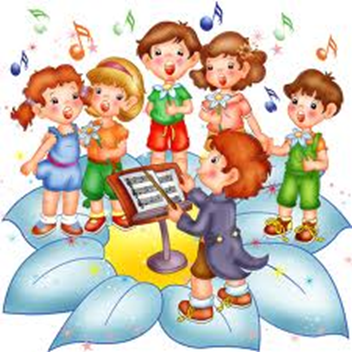 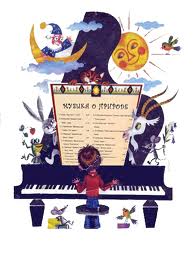 Детская     школа      искусств    станицы   Октябрьской проводит набор детей на 2020-2021 учебный годна музыкальные инструменты: фортепиано, баян,  аккордеон, балалайку, домру,на хоровое пение, сольное народное пение, хореографию.Для дошкольников: раннее эстетическое развитие (с 4-5 лет) срок обучения 2 года. Прием на театральное творчество в ст. НовопашковскойСроки обучения: предпрофессиональная программа  8 лет – принимаються дети с 6,5 лет  до 9 лет,общеразвивающая программа: 3, 4 года – дети с 6 до 14 летОбучение бесплатноИнформация о приеме размещена на сайте школы http://oktdshi.ru  и  http://р23.навигатор.дети                                                            Прием заявлений в школу в электронном виде по                      Е-mail:oktmuzshkola@mail.ru  и по почте до 20 июня  2020 годаНаш адрес:352090. ст.Октябрьская пер. Зелёный, 3СДК «Октябрьский»Контактный телефон: 8-(86161)-38-4-89 . 8(909)46- 46-908 